The S.H.E.R.I.F.F Fund 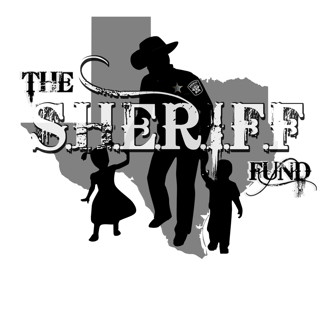 4300 Community Ave.McKinney, TX 75071contact@theSherifffund.comthesherifffund.comName of requestor: _______________________________________________       Date:______________Name of Employee (if not requestor )  ________________________________________________________Reason  for request: _________________________________________________________________________________________________________________________________________________________________________________________________________________________________________________________________________________________________________________________________________________________________________________________________________________________________________Funds or Services requested: ________________________________________________________________________________________________________________________________________________________________________________________________________________________________________________________________________________________________________________________________________________________________________________________________________________________________________Signature of requestor: ____________________________________Once completed contact The S.H.E.R.I.F.F Fund via e-mail at contact@thesherifffund.com for IMMEDIATE assistance.Administrative use only below this line Funds or Services approved by the Board of directors: _____________________________________________________________________________________________________________________________________________________________________________________________________________________________________________________________________________________________________________________________________________________________________________________________________________________________________________________President   APPROVE/DISAPPROVE              ____________ Vice President   APPROVE/DISAPPROVE _____________Secretary     APPROVE/DISAPPROVE             ____________ Treasurer      APPROVE/DISAPPROVE Final date of approval _________________________________